Qu’est ce qu’un ion ?Document 1 : DéfinitionDocument 2 : Formule d’un ionDocument 3 : d’un atome…à un ionExemple : l’ion calcium a pour formule Ca2+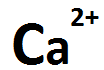  La charge d’un ion correspond au nombre et à la nature (+ ou -) des charges en excès que possède l’ion. La charge d’un ion peut donc être positive ou négative.Attention : Dans la charge d’un ion, le chiffre 1 ne s’écrit pas (la charge s’écrira alors + ou – et non 1+ ou 1-).Un ion ne porte pas obligatoirement le même nom que son atome d’origine (exemple : l’atome de chlore donne l’ion chlorure).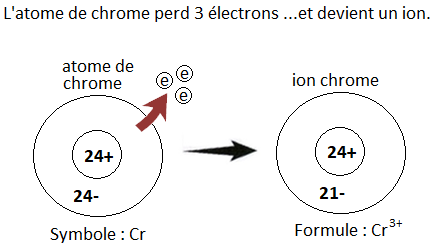 